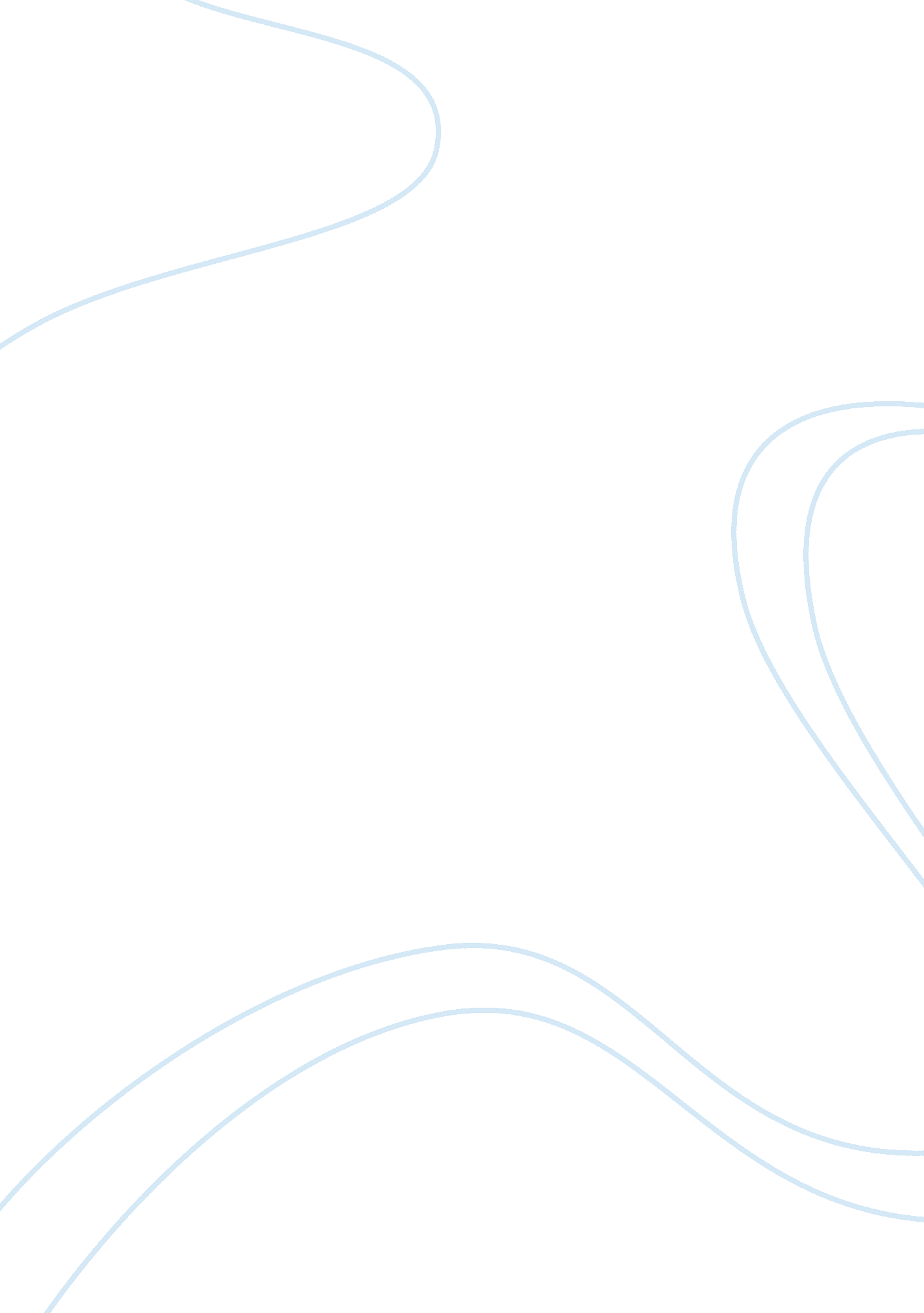 Impressions of nursing inormaticsHealth & Medicine, Nursing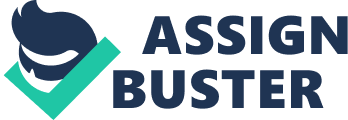 Impressions of nursing informatics due: Informatics in nursing is not an option but a necessity because the modern world is at a point where enabling technologies are applied to the health services. The role of a nurses is to provide care and nursing informaticists view the current changes in the health care as a chance to affect features of care that nurses have considered to be essential; attention to prevention of diseases and health promotion, attention to the community and the family, empowering the voices of the patients under their care and coordinating care across the continuum. At this era of change and investment in health information technology the nurses must be prepared to face the challenges of leadership and utilize their caring passion to apply the technology and informatics, enhancing the safety and quality of the care they give to families, communities and patients (Johnson et al., 2012). 
According to American Associations of Colleges in nursing, the nurse informatics must have the knowledge and skills necessary to enable the use of information and technology to manage knowledge, support decision making, mitigate error and to communicate (American Association of Colleges of Nursing Education Consortium, 2012). Nurses rely on information to gain knowledge and in an increasing competitive information arena the nurses must be ready to utilize timely and appropriate information. Nursing informatics is a product of the scientific combination of data in nursing and it consists of ideas from computer science, information science, nursing science and cognitive science (Matney, Brewster, Sward, Cloyes, & Staggers, 2011). Nursing informatics will evolve as more professionals use, access and expand the information, cognitive sciences and compute important to advance nursing science for the good of the professionals and the patients (McGonigle, Kirkwood, Mastrian & Rich, 2014). 
In conclusion, the nursing professionals need to comprehend the ethical use of information, cognitive sciences and computer to advance nursing practice. Moreover, informatics is an essential aspect in the practice of nursing. 
References 
American Association of Colleges of Nursing Education Consortium. (2012, September 24). 
Graduate-Level QSEN Competencies Knowledge, Skills and Attitudes September 24, 2012. http://www. aacn. nche. edu/. Retrieved October 28, 2014, from http://www. aacn. nche. edu/faculty/qsen/competencies. pdf 
Johnson, J. E., Veneziano, T., Malast, T., Mastro, K., Moran, A., Mulligan, L., & Smith, A. 
L. (2012). Nursings future: Whats the message? Nursing Management, 43(7), 36–41. doi: 10. 1097/01. NUMA. 0000415493. 20578. f2 
Matney, S., Brewster, P. J., Sward, K. A., Cloyes, K. G., & Staggers, N. (2011). 
Philosophical approaches to the nursing informatics data-information-knowledge-wisdom framework. Advances in Nursing Science, 34(1), 6-18. 
McGonigle, D. & Mastrian, K. (2015). Nursing informatics and the foundation of knowledge 
(3rd ed.). Burlington, MA: Jones and Bartlett. 